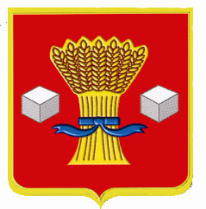 АдминистрацияСветлоярского муниципального района Волгоградской областиРАСПОРЯЖЕНИЕ от 17.09.2020                    № 230-рО создании комиссии по решениювопросов о демонтаже самовольноустановленных нестационарныхобъектов на территории  Светлоярскогомуниципального района Волгоградской областиРуководствуясь Земельным кодексом Российской Федерации, Федеральным законом от 25.11.2001 № 137-ФЗ «О введении в действие Земельного кодекса Российской Федерации», Гражданским кодексом Российской Федерации, постановлением администрации Светлоярского муниципального района Волгоградской области от 18.02.2020 № 260 «Об утверждении Порядка демонтажа (переноса) самовольно установленных нестационарных объектов на территории Светлоярского муниципального района Волгоградской области», Федеральным законом от 06.10.2003 № 131-ФЗ «Об общих принципах организации местного самоуправления в Российской Федерации», Уставом Светлоярского муниципального района Волгоградской области, Уставом Светлоярского городского поселения Светлоярского муниципального района Волгоградской области,п о с т а н о в л я ю:1. Создать комиссию по решению вопросов о демонтаже самовольно установленных нестационарных объектов на территории Светлоярского муниципального района Волгоградской области (состав комиссии прилагается).2. Отделу по муниципальной службе, общим и кадровым вопросам администрации Светлоярского муниципального района Волгоградской области (Иванова Н.В.) направить данное распоряжение для опубликования в районной газете «Восход» и размещения на официальном сайте Светлоярского муниципального района Волгоградской области.3. Контроль исполнения настоящего постановления возложить на заместителя главы Светлоярского муниципального района Волгоградской  области  Абалемову М.А.Глава муниципального района	                                                              Т.В.РаспутинаПетров В.В.                                                                     Приложение                                                                       к постановлению администрации                                                                      Светлоярского муниципального района                                                                     Волгоградской области «О создании                                                                     комиссии по решению вопросов                                                                     о демонтаже самовольно установленных                                                                     нестационарных объектов на территории                                                                     Светлоярского муниципального района                                                                     Волгоградской области»от 17.09.2020 №230-рСОСТАВ комиссии по решению вопросов о демонтаже самовольно установленных нестационарных объектов на территории Светлоярского муниципального района Волгоградской областиУправляющий делами                                                                      Л.Н.ШершневаАбалемова Марина Александровна    -  заместитель главы Светлоярского муниципального района Волгоградской области, председатель комиссии;Чернецкая Сабина Джаханшаевна-начальник отдела экономики, развития предпринимательства и защиты прав потребителей администрации Светлоярского муниципального района Волгоградской области, заместитель председателя комиссии; Петров Виталий Викторович-ведущий специалист отдела экономики, развития предпринимательства и защиты прав потребителей администрации Светлоярского муниципального района Волгоградской области, секретарь комиссии;Члены комиссии:Члены комиссии:Члены комиссии:Жуков Виктор Иванович-главный архитектор  администрации Светлоярского муниципального района Волгоградской области;Троилина Любовь Владимировна-начальник юридического отдела администрации Светлоярского муниципального района Волгоградской области;Зыкова Алла Юрьевна -главный специалист отдела экономики, развития предпринимательства и защиты прав потребителей администрации Светлоярского муниципального района Волгоградской области;